Положение                                                                                                                        о проведении   Зимнего Чемпионата Вооруженных сил РФ по теннису среди ветеранов 2018 г. в системе Российского ветеранского теннисного тура(Вет-тура).
1. Общие положения   1.1. Зимний  Чемпионат Вооружённых сил Российской Федерации по теннису среди ветеранов 2018 года, далее по тексту «Чемпионат», проводится с целью привлечения ветеранов тенниса к активному, здоровому образу жизни,  популяризации тенниса и его дальнейшего массового развития, повышения  мастерства спортсменов-ветеранов тенниса.    1.2.Чемпионат относится к турниру 2-й категории.  Организацию и подготовку к Чемпионату осуществляет оргкомитет, образуемый Советом ветеранов Вооруженных сил РФ.   Непосредственно проведение соревнований возлагается на директора турнира, оргкомитет   и Главную  судейскую коллегию (далее ГСК), утвержденную оргкомитетом.  Директор Чемпионата – начальник филиала «Санаторий «Марфинский» ФГБУ «СКК «Подмосковье» МО РФ- Козырев Петр Васильевич, (полковник запаса медицинской службы)  тел.8-903-546-81-11. Председатель оргкомитета – заместитель начальника ФГБУ «СКК «Подмосковье» МО РФ -  Виндриевский Геннадий Иванович (полковник запаса) г.Долгопрудный тел.8-915-093-65-20.
Главный судья  – судья I категории Лешуков Александр Николаевич (капитан 2 ранга запаса), г.Тверь тел. 8-920-690-29-42.Главный секретарь – судья I категории Рожнова Марина Игоревна  г. Дмитров.

2.  Место и сроки проведения    2.1.Чемпионат проводится на двух закрытых теннисных кортах филиала санатория «Марфинский» и одном закрытом корте пансионата «Берёзовая роща» по адресу: Московская область Мытищинский район, с.Марфино, филиал «Санаторий «Марфинский» ФГБУ «СКК «Подмосковье» МО РФ,  физкультурно-оздоровительный комплекс (ФОК), Московская область Мытищинский район, д.Аксаково, ДСС МЖД-филиала ОАО «РЖД» пансионат «Берёзовая роща» (ФОК)      2.2.Сроки проведения Чемпионата: с 22 по 27 февраля 2018 года.
3. Требования к участникам соревнования и условия их допуска     3.1.К участию в Чемпионате допускаются мужчины и женщины, проходящие военную службу в рядах ВС РФ, а также адмиралы и генералы, офицеры, мичманы, прапорщики, сержанты и старшины, рядовые  запаса и в отставке, а также все ветераны тенниса, которым к 31 декабря 2018 года исполнилось или должно исполниться 35 лет (независимо от дня и месяца рождения),  подавшие заявку в установленный настоящим Положением срок,  зарегистрировавшиеся в мандатной комиссии в день приезда соответствующей возрастной группы и уплатившие заявочный  взнос. Все участники должны иметь медицинский допуск к соревнованиям.     3.2.Принадлежность игрока к той или иной возрастной группе определяется годом рождения.      Чемпионат проводится в следующих возрастных группах:- у женщин  в одиночном разряде – Ж-35+,Ж-50+.- у мужчин в одиночном разряде –  М-40+, М-50+, М-60+, М-65+,М-70+.     Максимальное  число участников в одиночном разряде  у мужчин - 32,минимальное – 6,М-70+-4.      Максимальное число участников в одиночном разряде у женщин – 32, минимальное -4.     Соревнования в парном разряде проводятся в  возрастных группах:
-   у мужчин –ММ- 50+, ММ-60+.     Максимальное число пар в каждой возрастной группе – 16,  минимальное – 4.      3.3.Каждый участник Чемпионата имеет право участвовать в одиночном разряде  в одной возрастной группе, соответствующей его году рождения или моложе, в парном разряде – в двух возрастных группах, своей и младшей по возрасту.     В течение одного дня в любой возрастной группе допускается проведение для каждого участника не  более одного матча в одиночном разряде и одного матча в парном разряде либо двух матчей  в парном разряде.3.4.Все игроки во время матчей, а также в любое время, находясь в месте проведения Чемпионата обязаны:соблюдать Кодекс поведения игрока, знать и выполнять Правила игры и Положения о данном турнире;самостоятельно узнать расписание своего следующего матча и нести полную ответственность за достоверность полученной информации;знать и строго соблюдать Правила судейства в матчах, проводимых без судьи на вышке.Участникам, не явившимся для проведения встречи в течение 15 минут после вызова на корт или указанного в расписании времени, засчитывается поражение.4.  Программа и  регламент проведения соревнований     4.1.Чемпионат проводится по действующим Правилам игры в теннис, принятым Международной Федерацией тенниса  по состоянию на 1 января 2010 г.      Жеребьевка возрастных групп М-70+,М-65+,М-60+ проводится 20 февраля 2018 года в 12:00. Расписание игр будет размещено на сайте vtennis.ru 20 февраля 2018 года после 20 часов.      Регистрация участников соревнований М-70+,М-65+,М-60+ - 22 февраля 2018 года перед началом матча согласно расписания.     Регистрация участников соревнований М-50+, М-40+ - 23 февраля 2018 года с 14:00 до 15:00.Жеребьёвка в 15:00.Начало игр после жеребьёвки согласно расписания.      Регистрация участников соревнований Ж-35+,Ж-50+ - 24 февраля 2018 года с 14:00 до 15:00. Жеребьёвка в 15:00.Начало игр после жеребьёвки согласно расписания.      Начало игр парного разряда ММ-50+,ММ-60+ 24 февраля 2018 года после окончания игр одиночного разряда, согласно дополнительного расписания.     Формирование состава участников и жеребьевка проводится в соответствии с Регламентом Вет-Тура.       Список сеяных участников определяется в соответствии с Регламентом Вет-Тура среди игроков, имеющих  рейтинг.        Организаторы турнира имеют право распределять свободные карты (СК) на своё усмотрение бесплатно в зависимости от количества игроков в сетке.(32 игрока-4 СК,24 игрока-3 СК,16 игроков-2 СК,8 игроков-1 СК).           В случае превышения установленного максимального количества участников при регистрации игроков в соответствующей возрастной группе, ГСК оставляет за собой право проведения отборочного этапа. Отборочные игры проводятся сразу после окончания регистрации в соответствующей возрастной группе.     Соревнования в одиночных и парных разрядах во всех возрастных группах проводятся по олимпийской системе.  Предусмотрен дополнительный турнир в одиночных разрядах,  для проигравших в первом туре.    Все матчи в одиночном разряде проводятся из 3-х обычных сетов с применением тай-брейка во всех сетах. Матчи дополнительного турнира в одиночных разрядах начинаются 23 февраля по окончании игр основного турнира и проводятся из одного про-сета до 8 геймов, при счёте 8:8-тай-брейк до 7 очков.     Матчи в парном разряде проводятся из двух  сетов с  тай-брейком в каждом сете по системе «No-Ad» «ноу-эд» (с розыгрышем решающего очка при счете «ровно»). Если для выявления победителя потребуется решающий сет,  то вместо него играется решающий тай-брейк до 10 очков.   Главная судейская коллегия имеет право изменить регламент проведения соревнований в случае возникновения чрезвычайных обстоятельств.
5.  Техническое и материальное обеспечение соревнований    5.1.Соревнования проводятся на двух закрытых кортах с покрытием  терафлекс филиала «Санаторий «Марфинский» и одном закрытом корте с покрытием терафлекс пансионата «Берёзовая роща».    На каждую встречу одиночного турнира предоставляются 3 новых мяча, на разминку и тренировки – мячи, используемые на турнире, но не обязательно новые.     Мячи-Shine.    Матчи турнира в одиночных  разрядах, начиная с полуфиналов  и финалы в парных разрядах,  обслуживаются судьями на вышке.     Участники  соревнований во время Чемпионата обеспечиваются питьевой водой. 

6. Обеспечение безопасности участников и зрителей    6.1.Физкультурные мероприятия проводятся на спортивных сооружениях, отвечающих требованиям соответствующих нормативных правовых актов, действующих на территории Российской Федерации и направленных на обеспечение общественного порядка и безопасности участников и зрителей, при наличии актов готовности объектов спорта к проведению физкультурных мероприятий. 6.2.Во время и в месте проведения Чемпионата должен находиться соответствующий медицинский персонал для оказания, в случае необходимости, скорой медицинской помощи.
7.Награждение 
    7.1.Победители  и призёры Чемпионата во всех возрастных группах в одиночных и парных  разрядах среди мужчин и женщин награждаются  кубками, медалями и грамотами, соответствующего достоинства. Предусмотрен призовой фонд для награждения победителей и призеров денежными призами в одиночном и парном разрядах в сетках с наибольшим количеством участников у мужчин и женщин.   8. Заявки на участие     8.1.Последний срок подачи заявок на участие в Чемпионате до 12.00 - 19 февраля 2018 года, по e-mail leshukov1956@yandex.ru по форме,  приведённой в приложении 1 настоящего Положения,  по телефону :89206902942. или на сайт Вет – тура через Пин–код. К участию в Чемпионате допускаются игроки своевременно подавшие заявку, прошедшие регистрацию и оплатившие стартовый взнос.      8.2.Размещение участников Чемпионата возможно в санатории «Марфинский» по путёвке выходного дня от 2500 до 3000 рублей в сутки, и пансионате «Берёзовая роща» от 2000 до 2500 рублей в сутки. Размещение – в одно-двухместных номерах, питание, сауна, тренажёрный зал, посещение бассейна включено.      8.3.Проезд к месту проведение соревнований на электричке от станции метро «Тимирязевская» до станции «Катуар», далее автобусом номер 37 до конечной остановки, либо маршрутным такси. На личном автомобиле с обязательным извещением Председателя оргкомитета турнира      Виндриевского Г.И по телефону 89150936520, о марке и гос.номере автомобиля для оформления пропуска на въезд в санаторий.       
9. Условия финансирования      9.1.Расходы по подготовке и проведению соревнования, награждению победителей и призёров,  аренде кортов, бассейна, саун и тренажерного зала,  обеспечиваются  за счет средств организаторов, заявочных взносов и других источников.       9.2.Расходы  по  участию  спортсменов  в  соревновании   (проезд   до  места  соревнования  и обратно, суточные в пути, питание и размещение)   несут   командирующие  их   организации  или сами   участники.      9.3.При регистрации в мандатной комиссии  каждому игроку необходимо уплатить заявочный взнос в размере 2000 рублей за участие в одиночном разряде и по 1000 рублей с каждого игрока  за участие в парном разряде.     Участники соревнований, которым  уже исполнилось или в 2018 году исполняется 65 лет у мужчин и 60 лет у женщин оплачивают вступительный взнос в размере 50% в одиночном разряде.  Приложение 1З А Я В К А 

 на  участие в Зимнем Чемпионате Вооружённых сил РФ по теннису среди ветеранов 2018 года в системе Российского ветеранского теннисного тура.(ВЕТ-Тура)

                                с. Марфино, 22 – 27  февраля 2018 года
    
Дата __________                 __________________           ___________________                                                   ( подпись )                  ( расшифровка подписи ) 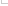 